Du discours direct au discours indirect.Le discours indirect est employé pour rapporter des paroles. Ce rapport nécessite quelques transformations grammaticales.Les modifications de conjonctions dans le style indirect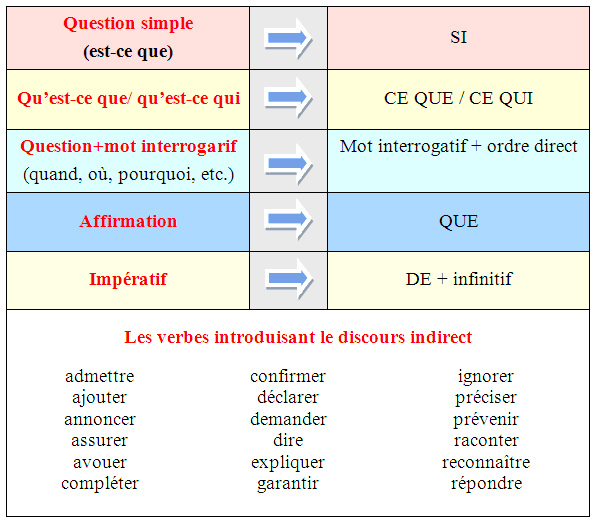 Exemples :Il me demande «Tu peux (est-ce que tu peux? peux-tu?) me prêter ton stylo ?» => Il me demande si je pouvais lui prêter mon stylo.Il me demande « Qu’est-ce qu’il a dit ? » => Il voudrait savoir ce qu’il a dit.Il me demande «Quand as-tu du temps ?» => Il me demande quand j`aurai du temps.Il me dit : « Je viens prendre de tes nouvelles» => Il me dit qu'il vient prendre de mes nouvelles.Il me dit : « Donne-le-moi » => Il me dit de le lui donner.Les modifications de temps dans le style indirect (les concordances de temps)Présent => imparfaitIl m'a dit: «je vais bien » - Il m'a dit qu'il allait bienPassé composé => Plus que parfaitIl m'a dit: « J’ai tout vendu » - Il m'a dit qu'il avait tout venduFutur => futur dans le passéIl m'a dit: « je téléphonerai» - Il m'a dit qu'il téléphoneraitLes modifications des marqueurs de temps dans le style indirect. Aujourd'hui => Ce jour-làHier => La veilleDemain => Le lendemainCe matin => ce matin-làLundi prochain => lundi suivantLundi dernier => lundi précédent (passé)N’oubliez pas également les modifications des pronoms personnels et possessifs dans le style indirect. Ex. Il/elle m'a dit : « Je suis là » - Il m'a dit qu’il/elle était làN’oubliez non plus les modifications des démonstratifs dans le style indirect Ex. Il m'a dit: « Je n'ai plus ce livre » - Il m'a dit qu'il n'avait plus ce livre-là.